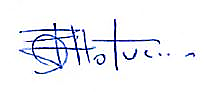 Senhor Presidente,                                                                    Senhores Vereadores,                                                             INDICO a Vossa Excelência, na forma regimental, que seja oficiado ao Senhor Prefeito Municipal, para que o Chefe do Executivo determine ao Departamento competente desta Municipalidade realize estudos visando à possibilidade de instalar uma base da GCM na vila Rosina.JUSTIFICATIVA: A solicitação faz-se necessária, pois os moradores locais reclamam constantemente da falta de segurança no bairro, e uma base da GCM no local seria de grande importância para coibir atos ilícitos.Certo de poder contar com o apoio do Senhor Chefe do Executivo Municipal nesta solicitação, agradeço antecipadamente.Câmara Municipal de Caieiras, 28 de fevereiro de 2024.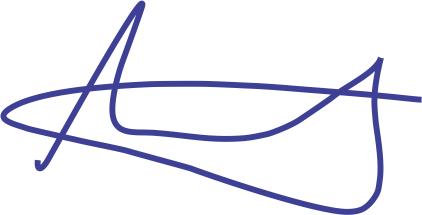 Vereador ANDERSON CARDOSO DA SILVABIRRUGA1º Secretário